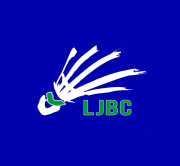 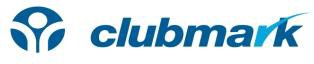 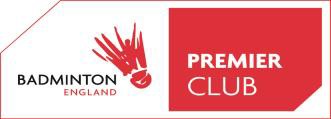 Lightwater Junior Badminton Club – Membership Form CONFIDENTIALDear Parent/guardian,This year sees the introduction of the General Data Protection Regulation (GDPR) and, as part of your completion of this Membership Form, we invite you to familiarise yourselves with our (LJBC) response to this. Our document: Personal Data Records – Retention and Privacy Statement, reference REC031GDPR can be viewed on the LJBC website www.lightwaterjuniorbadmintonclub.co.uk We would also ask that you consider giving permission for us to use photography or video means to assist the coaching process. Please see the note in our GDPR document at the end of Para 2. Therefore:Do you agree to us using video footage/photographs of your child as a coaching aid?	Yes/NoPlease complete this form to help our coaches take best care of your child and let us know of any future changes to the information you provide. Any information you give us will be kept confidential within the provisions of the LJBC GDPR document introduced above. Many thanks.Club Officials:	Refer to the LJBC Constitution Child welfare:	John WilliamsPlayer’s name: 	DOB:         	School name & address  	Please identify any known medical conditions, allergies or sensitivities; for example:(Please  where appropriate)Other relevant medical conditions you think we need to know about:	 	Please identify any medication you feel we should be aware of, if likely to be required during the session:Any other relevant information you think we should have:Name of parent/carer:	 	Address:	 	Home Telephone no:	 		Emergency contact no:	 	E-mail address:  	Signature of parent/guardian:	 	Date:  	Doc Ref. REC030MF Iss. J July 2022AsthmaHay-feverDiabetesEpilepsy